WILLOW TREE ACADEMY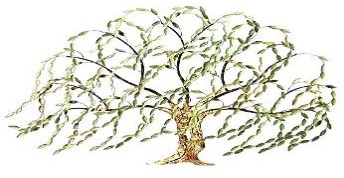 MEMBERS OF SCHOOL IMPROVEMENT BOARDS ROUGHWOOD PRIMARY SCHOOLRoleTitleForename 1Forename 2SurnameDate of appointmentDate term of office ends/endedGovernorMrNathanWilliams01 Sep 2018GovernorLisaWheeler01 Sep 201831 Aug 2022GovernorFrancesHunt01 Sep 201831 Aug 2022GovernorJaneFearnley01 Sep 2018GovernorCassiePetch01 Sep 201831 Aug 2022GovernorNicolaCusworth01 Sep 201831 Aug 2022GovernorMrSTEPHENWHITEHOUSE01 Sep 201831 Aug 2022Chair of GovernorsMrAnthonyTrueman01 Sep 201831 Aug 2022